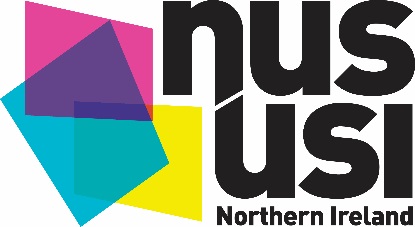 NUS-USI Conference 2019CONFERENCE TIMETABLE: 28-29 March 2019Closing date for receipt of constitutional amendments and motions from membersWednesday 27 February at 2pmAvailability of motions document, constitutional amendments and executive report to membersWednesday 6 MarchAvailability of REC report to membersWednesday 6 MarchClosing date for registration to conference(with access requirements)Closing date for submission of amendments to motions and suggestions for workshops/plenariesWednesday 13 March at 2pmClosing date for receipt of election nominationsWednesday 13 March at 2pmClosing date for registration to conference(Without access requirements)Availability of order paper and composited motions document Thursday 21 March at 5pmClosing date for written notice of emergency motionsThursday 21 march at 5pmClosing date for written questions to members of the executive on the executive reportMonday 25 March at 2pm